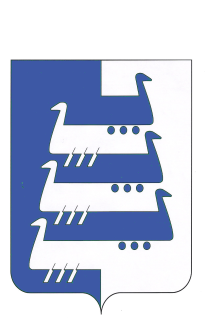 ПОСТАНОВЛЕНИЕАДМИНИСТРАЦИИ НАВОЛОКСКОГО ГОРОДСКОГО ПОСЕЛЕНИЯ КИНЕШЕМСКОГО МУНИЦИПАЛЬНОГО РАЙОНАот 04.07.2019 №278Об утверждении Положения о требованиях к организациям, образующим инфраструктуру поддержки субъектов малого и среднего предпринимательства Наволокского городского поселенияВ соответствии с Федеральным законом от 24.07.2007 № 209-ФЗ «О развитии малого и среднего предпринимательства в Российской Федерации», Администрация Наволокского городского поселения постановляет:1. Утвердить Положение о требованиях к организациям, образующим инфраструктуру поддержки субъектов малого и среднего предпринимательства Наволокского городского поселения (прилагается).2. Опубликовать настоящее решение в газете «Наволокский вестник» и разместить на официальном сайте Наволокского городского поселения Кинешемского муниципального района www.navoloki.ru в информационно –телекоммуникационной сети «Интернет».3. Настоящее решение вступает в силу после его официального опубликования.4. Контроль за исполнением настоящего постановления возложить на Заместителя Главы Администрации по финансовым вопросам.Глава Наволокского городского поселенияКинешемского муниципального района                                            В.В. ИвановПриложениек постановлению Администрации Наволокского городского поселения от 04.07.2019 № 278Положение о требованиях к организациям, образующим инфраструктуру поддержки субъектов малого и среднего предпринимательства Наволокского городского поселения1. Инфраструктурой поддержки субъектов малого и среднего предпринимательства в Наволокском городском поселении является система коммерческих и некоммерческих организаций, которые создаются, осуществляют свою деятельность или привлекаются в качестве поставщиков (исполнителей, подрядчиков) в целях размещения заказов на поставки товаров, выполнение работ, оказание услуг для муниципальных нужд при реализации муниципальных программ развития субъектов малого и среднего предпринимательства, обеспечивающих условия для создания субъектов малого и среднего предпринимательства, и оказания им поддержки.2. Инфраструктура поддержки субъектов малого и среднего предпринимательства включает в себя центры и агентства по развитию предпринимательства, муниципальные фонды поддержки предпринимательства, фонды содействия кредитованию (гарантийные фонды, фонды поручительств), акционерные инвестиционные фонды и закрытые паевые инвестиционные фонды, привлекающие инвестиции для субъектов малого и среднего предпринимательства, технопарки, научные парки, инновационно-технологические центры, бизнес-инкубаторы, палаты и центры ремесел, центры поддержки субподряда, маркетинговые и учебно-деловые центры, агентства по поддержке экспорта товаров, лизинговые компании, консультационные центры, промышленные парки, агропромышленные парки, центры коммерциализации технологий, центры коллективного доступа к высокотехнологичному оборудованию, инжиниринговые центры, центры прототипирования и промышленного дизайна, центры трансфера технологий, центры кластерного развития, государственные фонды поддержки научной, научно-технической, инновационной деятельности, осуществляющие деятельность в соответствии с законодательством Российской Федерации, микрофинансовые организации и иные организации.3. К организациям, образующим инфраструктуру поддержки субъектов малого и среднего предпринимательства Наволокского городского поселения (далее - организации), относятся коммерческие и некоммерческие организации, приведенные выше, удовлетворяющие следующим требованиям:- организации должны быть зарегистрированы на территории Наволокского городского поселения;- деятельность, осуществляемая организациями и предусмотренная их уставами, должна быть направлена на обеспечение условий для создания и развития субъектов малого и среднего предпринимательства и оказание им поддержки;- организации должны обладать квалифицированным персоналом, квалификация которого подтверждается соответствующими документами;- организации не должны находиться в состоянии ликвидации, реорганизации, приостановления деятельности, любой из стадий банкротства;- организации должны осуществлять фактическую деятельность по поддержке и развитию малого и среднего предпринимательства;- организации не должны иметь задолженность перед бюджетами всех уровней и государственными внебюджетными фондами.4. Администрация Наволокского городского поселения ведет реестр организаций, образующих инфраструктуру поддержки субъектов малого и среднего предпринимательства (далее - Реестр), по форме согласно приложению № 1 к настоящему Положению о требованиях к организациям, образующим инфраструктуру поддержки субъектов малого и среднего предпринимательства Наволокского городского поселения (далее - Положение).5. Организации, претендующие на включение в Реестр, подают в Администрацию Наволокского городского поселения заявление в произвольной форме с приложением следующих документов:- заверенной надлежащим образом копии свидетельства о государственной регистрации;- заверенной надлежащим образом копии свидетельства о постановке на налоговый учет;- заверенной надлежащим образом копии устава организации в действующей редакции;- справок, подтверждающих отсутствие задолженности по налоговым и иным обязательным платежам в бюджетную систему Российской Федерации и государственные внебюджетные фонды.В случае если организации по собственной инициативе не представили вышеуказанные документы, Администрация Наволокского городского поселения запрашивает в ФНС России и государственных внебюджетных фондах следующие сведения:- сведения из Единого государственного реестра юридических лиц;- сведения о постановке на учет в налоговом органе Российской Федерации;- справки, подтверждающие отсутствие задолженности по налоговым и иным обязательным платежам в бюджетную систему Российской Федерации и государственные внебюджетные фонды.6. Для включения в Реестр организации (претенденты) предоставляют в Администрацию Наволокского городского поселения Паспорт организации по форме согласно приложению № 2 к Положению.7. Ответственный за ведение Реестра – общий отдел Администрации Наволокского городского поселения рассматривает представленные документы и в течение 30 дней со дня их получения вносит организацию в Реестр или готовит мотивированный отказ в случае несоответствия организации требованиям п. 3 настоящего Положения.8. Реестр утверждается постановлением Администрации Наволокского городского поселения.Соответствующие изменения в Реестр вносятся по мере подачи заявлений организациями.Ежегодно до 1 апреля текущего года организации, включенные в Реестр, представляют паспорт организации по установленной форме.9. Реестр размещается на официальном сайте Наволокского городского поселения.Приложение № 1к Положениюо требованиях к организациям,образующим инфраструктуру поддержкисубъектов малого и среднегопредпринимательстваНаволокского городского поселенияРеестрорганизаций, образующих инфраструктуру поддержки субъектовмалого и среднего предпринимательстваНаволокского городского поселенияПриложение № 2к Положениюо требованиях к организациям,образующим инфраструктуру поддержкисубъектов малого и среднего предпринимательстваНаволокского городского поселенияПаспорторганизации, образующей инфраструктуру поддержки субъектовмалого и среднего предпринимательства Наволокского городского поселения___________________________________________________________________________                         наименование организации1. Не находится в стадии ликвидации, реорганизации или банкротства:__________________________________________________________________________;                        подтверждаю/не подтверждаю2. Наличие лицензий, сертификатов и других разрешительных документов:__________________________________________________________________________;3. Описание опыта работы в произвольной форме (приложения: отзывы субъектовмалого и среднего предпринимательства):___________________________________________________________________________Достоверность представленныхданных подтверждаю     ______________________________                        Ф.И.О. руководителя, подпись                 М.П.Даю свое согласие на обработку персональных данных                       ______________________________                        Ф.И.О. руководителя, подпись                 М.П.Номер реестровой записи и дата включения сведений в РеестрНаименование организации, образующей инфраструктуру поддержки субъектов малого и среднего предпринимательстваДата регистрации в качестве организации, образующей инфраструктуру поддержки субъектов малого и среднего предпринимательстваОрганизационно-правовая формаФактический адрес места нахожденияОфициальный сайт, адрес электронной почтыФ.И.О. руководителя, контактные телефоныВиды услуг, предлагаемых субъектам малого и среднего предпринимательства123456781. Наименование организации1. Наименование организации1. Наименование организации1. Наименование организации1. Наименование организации1. Наименование организации1. Наименование организации1. Наименование организации1. Наименование организацииОрганизационно-правовая форма (ОГРН, ИНН, КПП)Форма собственностиДата государственной регистрации и постановки на налоговый учетУставный капитал (руб.)Уставный капитал (руб.)Юридический адресФактический адрес места нахожденияФактический адрес места нахожденияВиды экономической деятельности1234456672. Опыт работы в сфере поддержки субъектов малого и среднего предпринимательства2. Опыт работы в сфере поддержки субъектов малого и среднего предпринимательства2. Опыт работы в сфере поддержки субъектов малого и среднего предпринимательства2. Опыт работы в сфере поддержки субъектов малого и среднего предпринимательства2. Опыт работы в сфере поддержки субъектов малого и среднего предпринимательства2. Опыт работы в сфере поддержки субъектов малого и среднего предпринимательства2. Опыт работы в сфере поддержки субъектов малого и среднего предпринимательства2. Опыт работы в сфере поддержки субъектов малого и среднего предпринимательства2. Опыт работы в сфере поддержки субъектов малого и среднего предпринимательстваВиды услуг, предлагаемых субъектам малого и среднего предпринимательстваПериод работы в данной сфереОбеспечение кадрами, квалификация персоналаОбеспечение кадрами, квалификация персоналаНаличие филиалов (обособленных подразделений) в муниципальных образованиях областиНаличие филиалов (обособленных подразделений) в муниципальных образованиях областиНаличие филиалов (обособленных подразделений) в муниципальных образованиях областиТехническое обеспечениеТехническое обеспечение123344455